Как обратиться в МИИР РК с предложением о включении территории в пределах координат (блоков) в  ПУГФН?При подаче обращения для включения в Программу управления государственным фондом недр (далее – ПУГФН) заявителем предоставляются географические координаты участка или наименование блока/блоков. К примеру:                                      Бланк предприятия                                                           Министерство индустрии и инфраструктурного                                                           развития Республики КазахстанПросим Вас, включить территорию в Программу управления государственным фондом недр в _____ области, согласно географических координат угловых точек(1)/блока/блоков(2).Географические координаты угловых точек *(1)*(1) Географические координаты угловых точек определеятся самостоятельно либо на интерактивной карте по следующим шагам:1. Чтобы войти на сайт  Интерактивную карту Комитета геологии и недропользования МИИР РК нужно перейти по ссылке https://gis.geology.gov.kz/geo/;2. Чтобы определить координаты угловых точек нажмите кнопку «Нарисовать» в разделе «Создать Картограмму» (1), затем выбрать режим рисования линия или полигон, сделав нужное количество вершин, завершите команду, нажав два раза мышкой в конечную точку. После этого перейдите на «Координаты» откроется окно «с координатами» (2). Для просмотра угловых точек объекта нажмите на кнопку «Draw». Если включить «Decimal в DMS» щелчком на значке, десятичные координаты переведутся на географические координаты. Полученные координаты можно экспортировать, нажав символ загрузки (3). Затем открыть загруженный файл и удалить конечную точку, в связи с повтором первой угловой точки.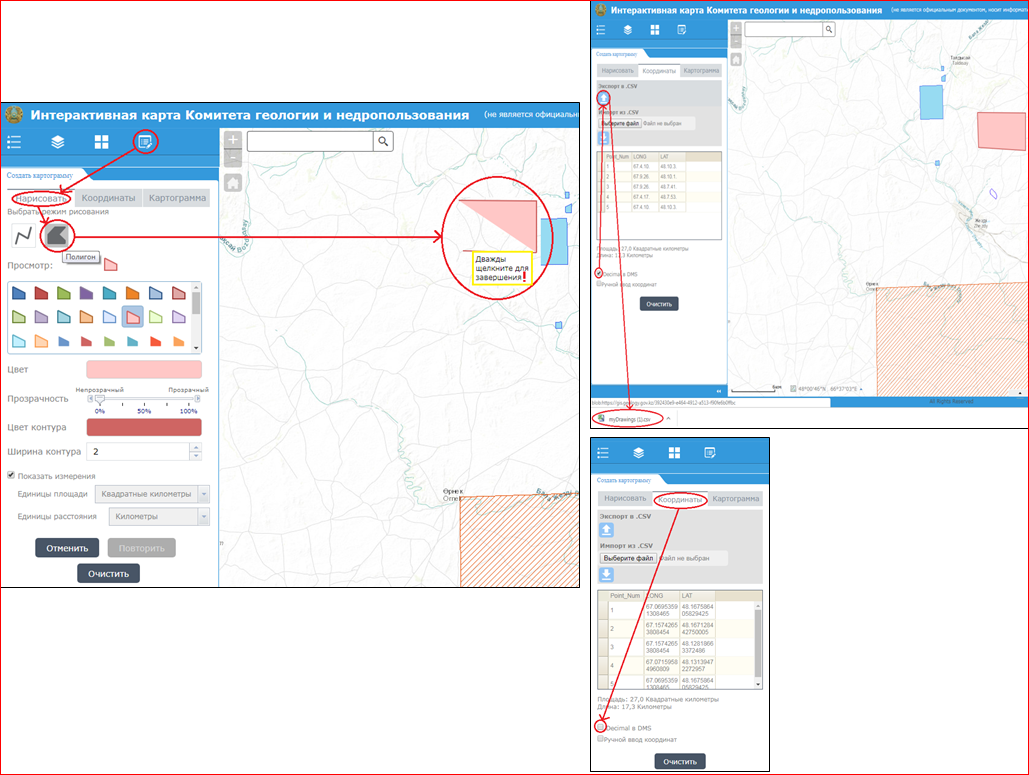 Схема расположения по географическим координатам *(1)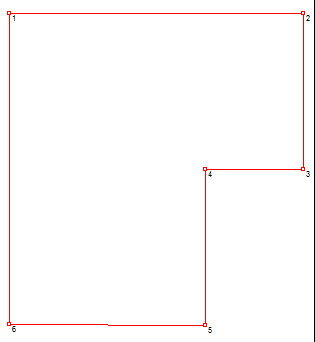 Наименования блока/блоков *(2)*(2) Для определения блоков на интерактивной карте необходимо сделать следующие шаги:Чтобы войти на сайт Интерактивную карту Комитета геологии и недропользования МИИР РК сайт  нужно перейти по ссылке https://gis.geology.gov.kz/geo/;Нажмите на значок Список слоев;Поставьте галочку в поле Карта идентификации блоков и раскройте значок;Уберите галочки в полях Секция (10х10) и Подсекция (5х5) *Сетку блоков вы можете увидеть при увелечении карты. Наименования блоков отображаются по умолчанию.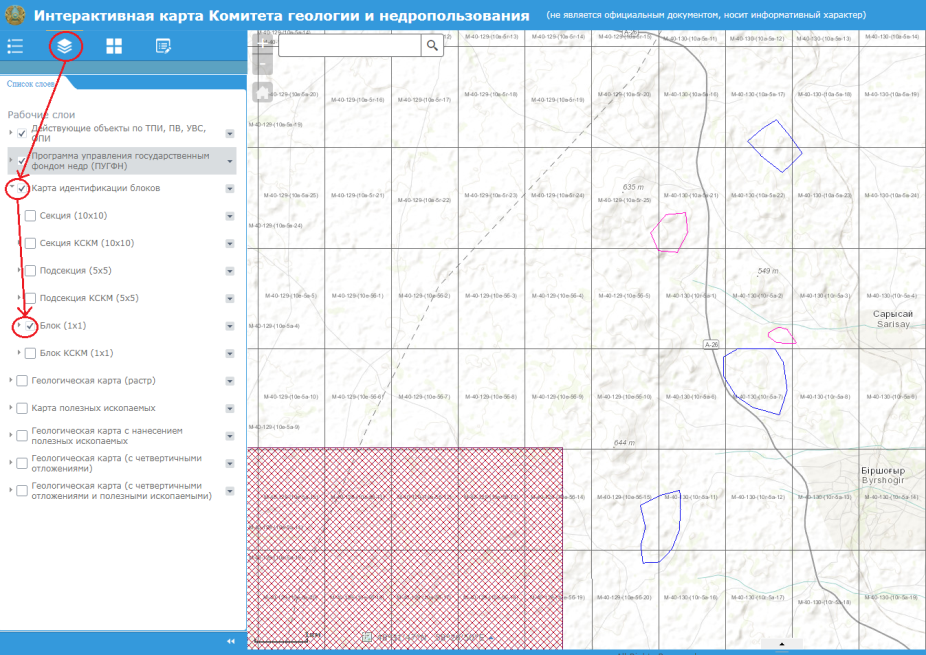 Схема расположения запрашиваемых блоков *(2)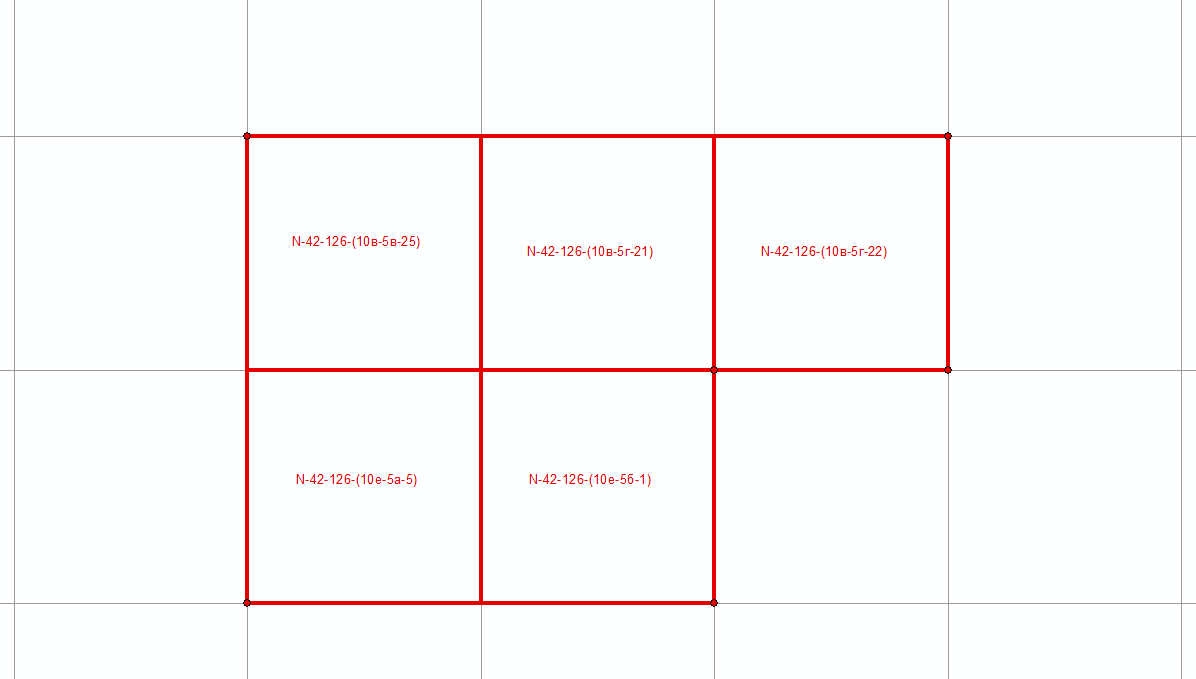         п/н         Восточная долгота         Восточная долгота         Восточная долготаСеверная широтаСеверная широтаСеверная широта        п/н         градусы        минуты        секунды         градусы         минуты       секунды       1        68         54       00        52       31      00       2        68         57       00        52       31      00       3        68         57       00        52       30      00      4        68         56       00        52       30      00      5        68         56       00        52      29      00      6        68         54       00        52      29      00N-42-126-(10в-5в-25)N-42-126-(10в-5г-21)N-42-126-(10в-5г-22)N-42-126-(10е-5а-5)N-42-126-(10е-5б-1)